PERBANDINGAN HASIL BELAJAR FIKIH SISWA YANG   DIAJAR DENGAN MODEL  TEAM TEACHING DENGAN MODEL SOLO TEACHING (Studi Eksperimen pada Siswa Kelas IV MI Ummushabri Kendari)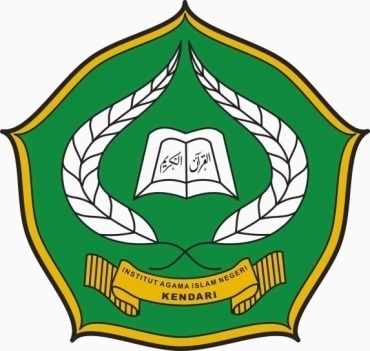 TESISDiajukan untuk Memenuhi Salah Satu Persyaratan untuk Mencapai Gelar Magister dalam Bidang Pendidikan Agama Islam pada Program Studi Pendidikan Agama IslamOleh:JAIDAH ROHMAWATINIM. 14040202001PASCASARJANAINSTITUT AGAMA ISLAM NEGERI (IAIN) KENDARI1438 H/ 2017 MPENGESAHAN TIM PENGUJI MUNAQASYAH TESISTesis dengan judul: “Perbandingan Hasil Belajar Fikih Siswa yang Diajar dengan Model Team Teaching dengan Model Solo Teaching (Studi Eksperimen pada Siswa Kelas IV MI Ummushabri Kendari)” yang ditulis oleh   Jaidah Rohmawati dengan NIM    14040202001, Program Studi : Pendidikan Agama Islam telah diujikan dalam  Sidang Ujian Munaqasyah Tesis pada Pascasarjana IAIN Kendari,  pada hari/tanggal : Senin, 23 Oktober 2017 dan telah diperbaiki sesuai dengan permintaan Tim Penguji Sebagai Salah Satu Syarat untuk Memperoleh Gelar Magister Pendidikan Agama Islam.	TIM PENGUJI :	Dr. Supriyanto, MA							 ( ….…....…….... )Ketua /PengujiDr. Imelda Wahyuni, S.S, M.Pd		 			 (……….....…….. )Sekretaris / Pembimbing II Prof. Dr. Jafar Ahiri, M.Pd						 (…………......…. )Penguji / Pembimbing I 	Dr. Hj. Nurseha Gazali, M.SI					 (......................)Penguji Utama						Kendari,     Desember 2017	    Direktur Pascasarjana,Dr. Supriyanto, MANIP. 197207262000031001ABSTRAKNama		: Jaidah Rohmawati NIM 		: 14040202001Program Studi	: Pendidikan Agama IslamKata Kunci	: Team Teaching, Solo Teaching, Hasil Belajar, Fikih Judul Tesis	: Perbandingan Hasil Belajar Fikih Siswa yang Diajar dengan Team Teaching dengan Solo Teaching.Tujuan penelitian ini adalah (1) Untuk menganalisis hasil belajar fikih siswa yang diajar dengan menggunakan model team teaching, (2) Untuk menganalisis hasil belajar fikih siswa yang diajar dengan menggunakan model solo teaching, (3) Untuk menganalisis perbedaan hasil belajar fikih siswa yang diajar dengan menggunakan model pembelajaran team teaching dan model solo teaching, dan (4) Untuk menganalisis dan mendeskripsikan hasil belajar fikih siswa yang diajar dengan menggunakan model solo teaching dan team teaching dilihat dari aspek afektif dan psikomotorik.Teknik pengumpulan data dilakukan melalui tes dan observasi. Populasi dalam penelitian ini adalah seluruh siswa kelas empat berjumlah 181 orang. Teknik penarikan sampel dilakukan secara simple random sampling sehigga sampel terdiri 75 orang siswa. Teknik analisis data untuk menjawab permasalahan pada hipotesis penelitian ini adalah  Statistical Package for the Social Sciences (spss) versi 17. Hasil penelitian menunjukkan bahwa hasil belajar siswa kelas eksperimen (team teaching) pada pretest diperoleh nilai maksimum 73.30 dan nilai minimum 40.00 dengan nilai rata-rata 54.65 dan standar deviasi 6.91. Sedangkan hasil belajar siswa kelas kontrol pada pretest diperoleh nilai maksimum 66.70 dan nilai minimum 40.00 dengan nilai rata-rata 56.67 dan standar deviasi 6.34. Selanjutnya, pada posttest terdapat perbedaan hasil belajar fikih antara siswa yang diajar dengan menggunakan model pembelajaran team teaching dengan siswa yang diajar dengan model pembelajaran solo teaching pada siswa kelas IV di Madrasah Ibtidaiyah Ummusshabri Kendari yang ditunjukkan dari hasil analisis uji t dimana nilai p-value (sig.) lebih kecil daripada alpha (0.05) atau p-value (0,043) < 0,05. Kemudian yang terakhir dari aspek afektif, kedua kelas sama-sama mengalami peningkatan. Namun peningkatan pada kelas kontrol cenderung mengalami fluktuasi meskipun pada beberapa pertemuan terakhir dapat meningkat kembali. Sedangkan peningkatan pada kelas eksperimen cenderung meningkat secara terus menerus pada setiap pertemuan. Selanjutnya pada aspek psikomotorik, pelaksanaan praktik shalat idain pada kelas eksperimen lebih baik dibandingkan dengan kelas kontrol. Hal ini terbukti dengan hanya terdapat kurang dari 3 orang saja yang tidak baik atau sangat tidak baik dalam mempratikkan aspek niat, posisi tangan pada saat takbiratul ihram, dan bacaan atau doa diantara takbir baik pada rakaat pertama maupun pada rakaat kedua.Dalam penerapannya team teaching memberikan hasil yang berbeda pada hasil belajar siswa bila dibandingkan dengan solo teaching. Dengan kata lain, hasil belajar siswa yang diajar dengan team teaching lebih baik daripada solo teaching, baik pada ranah kognitif, afektif, maupun pada ranah psikomotorik. Hal ini dapat dimaklumi mengingat keberadaan dua guru pada team teaching dapat memaksimalkan pemantauan perkembangan peserta didik. KATA PENGANTARبسم الله الرحمن الرحيمالحمد لله رب العالمين الصلاة و السلام على أشرف الأنبياء و المرسلين و على آله و أصحابه أجمعين. أما بعدAlhamdulillah dengan segala kerendahan hati penulis mengucapkan puji syukur kehadirat Allah SWT, karena atas petunjuk dan hidayah-Nya sehingga tesis dengan judul Perbandingan Hasil Belajar Fikih Siswa yang diajar dengan Model Pembelajaran Team Teaching dengan Model Pembelajaran Konvensional   (Studi Eksperimen pada Siswa Kelas IV MI Ummushabri Kendari) dapat diselesaikan meskipun dalam bentuk yang sederhana.Sembah sujud dan ucapan terimakasih yang setinggi-tingginya kupersembahkan kepada kedua orang tuaku tercinta Ayahanda Yusuf dan Ibunda Jumhuriyah yang telah membesarkan, mengasuh, mendidik serta memberikan doa kepada penulis sejak kecil hingga dewasa. Rasa terimakasih  juga penulis haturkan kepada Suamiku tercinta dengan penuh keikhlasan memberikan cinta, kesabaran, dan bantuan yang diberikan kepada penulis baik moril maupun materil demi keberhasilan dan kesuksesan penulis. Buah  hatiku semua, beserta sahabat-sahabatku sebagai sumber inspirasi penguat semangat perjuangan studi penulis. Selanjutnya, tanpa mengurangi arti bantuan dan partisipasi pihak-pihak terkait, lansung maupun tidak langsung, penulis sampaikan terima kasih ini masing-masing kepada Bapak Prof. Dr. Jafar Ahiri M.Pd selaku pembimbing I dan Ibu Dr. Imelda Wahyuni, S.S, M.Pd selaku pembimbing II,  yang penuh keikhlasan mengorbankan waktu memberikan bimbingan dan saran kepada penulis. Ucapan terimakasih juga penulis haturkan kepada:Dr. H. Nur Alim, M.Pd, selaku Rektor IAIN Kendari.Dr. Supriyanto, MA, Direktur Pacasarjana IAIN Kendari yang telah memberikan kesempatan kepada penulis untuk menempuh pendidikan pada Program Studi Pendidikan Agama Islam. Dr. Imelda Wahyuni, S.S, M.Pd M.Pd selaku Ketua Program Studi Pendidikan Agama Islam Pascasarjana IAIN Kendari.Bapak dan Ibu Dosen Pascasarjana IAIN Kendari yang telah melakukan pengajaran kepada penulis pada saat perkuliahan, yang telah banyak memberikan kontribusi ilmiah sehingga dapat membuka cakrawala penulis.Haerany S. Pd.I, selaku Kepala Madrasah Ibtidaiyah Ummushabri Kendari yang telah banyak membantu kelancaran pelaksanaan penelitian.Fajeri Ishak, S.Pd.I., M.Ed dan Waode Mutmainah, S.Pd, selaku guru Fikih, yang telah banyak meluangkan waktu untuk membantu pelaksanaan peneitian ini.Dewan guru serta staf  MI Ummushabri Kendari yang tidak dapat disebutkan namanya satu persatu, yang telah banyak membantu kelancaran pelaksanaan penulisan dan memberikan berbagai informasi penting yang dibutuhkan dalam proses penulisan tesis ini. Penulis menyadari bahwa masih banyak pihak-pihak terkait yang ikut memberikan andil dalam penyelesaian karya tulis ini yang belum sempat penulis sebutkan namanya satu-persatu, oleh karenanya penulis hanya dapat mendoakan semoga Allah memberikan pahala yang berlipat ganda, semoga karya tulis ini bermanfaat bagi para pembaca, baik kaum intelektual, maupun masyarakat pada umumnya, terutama bagi para praktisi pendidikan. Amin.      Kendari,    Oktober 2017 MShofar  1439 HPenulis, Jaidah RohmawatiNIM. 14040202001DAFTAR  ISI                                                                                                   HalamanHALAMAN JUDUL		 iPENGESAHAN TIM PENGUJI	     iiPERNYATAAN BEBAS PLAGIASI 	 	iiiABSTRAK 	 	ivKATA PENGANTAR 	 	viiDAFTAR ISI 		xDAFTAR TABEL 		xiiDAFTAR LAMPIRAN		xiiiDAFTAR BAGAN	     xivDAFTAR DIAGRAM	     xivPEDOMAN TRANSLITERASI 	     xviBAB  I	PENDAHULUAN Latar Belakang Masalah		1Identifikasi Masalah  		10Pembatasan Masalah		10Rumusan Masalah		11Tujuan dan Manfaat Penelitian		11Definisi Operasional		13BAB  II	TINJAUAN PUSTAKAKajian Teori	 	15Penelitian  Relevan	 	48Kerangka Berfikir Dan Paradigma Penelitian		53Hipotesis Penelitian		56BAB  III	METODOLOGI PENELITIANWaktu dan Tempat Penelitian  …………	  	57Jenis Penelitian  		57Variabel dan Desain Penelitian  		58  Populasi dan Sampel		59Teknik Pengumpulan Data  		59Prosedur Pelaksanaan Eksperimen		61Instrumen Penelitian Hasil Belajar Fiqih		65Teknik Analisis Data		74Hipotesis Statistik		75BAB IV  HASIL DAN PEMBAHASANHasil Penelitian  		76Deskripsi Hasil Belajar Siswa yang Diajar dengan Menggunakan Model Team Teaching 		76Deskripsi Hasil Belajar Siswa yang Diajar dengan Menggunakan Model Solo Teaching		80Perbandingan Hasil Belajar Fikih Kelas Eksperimen (Team Teaching) dan Kelas Kontrol (Solo Teaching)		84Pengujian Hipotesis		86Hasil Belajar pada Aspek Afektif		91Hasil Belajar Psikomotorik		96Pembahasan Hasil Penelitian 		102BAB V  PENUTUPKesimpulan 		110Saran 		112DAFTAR PUSTAKALAMPIRAN